１．【はじめに】この「手引き」はまちづくりモデル事業を潤滑に実施できるよう、事業実施までのルールを書いたものです。基本的なルールは、「連携スタートコース」「連携ステップアップコース」　　「連携プロジェクトコース」共通です。ただし、事業ごとに対応が異なることもありますので、ユニコムプラザさがみはらのまちづくりモデル事業担当者（以下、担当者）と適宜相談してください。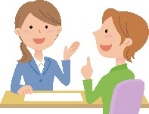 ２．【事業概要】ユニコムプラザさがみはら「まちづくりモデル事業」は、地域の課題解決等に向けた具体的テーマに基づき、定期的に活動を行う団体の「大学と地域の連携を望む事業」を、ユニコムプラザさがみはらが「まちづくりモデル事業」として認定し、支援することで、他の団体の活動をけん引し、相模原市内の団体活動の活性化を図ることを目的に実施します。３．【認定期間】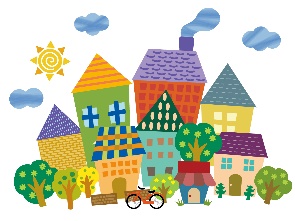 1年間（４月１日～翌年３月末）４．【実施スケジュール】※１　ユニコムプラザさがみはらが実施している「団体登録」制度に登録ください。詳しくは担当又はHPより確認ください。５．【事業実施計画・回数】①事業開始前の面談（2月頃）で、担当者と相談の上決定します。②決定した事項にそって事業を実施ください。③事業を行う上で問題があり変更を希望する場合は、担当者まで相談してください。④追加で施設を借りたい場合は、原則一般予約となります。⑤事業の参加者を事前申込制で募集する場合、申込先は団体になります。（ユニコムで申込受付は出来ません。）６．【市民と大学連携について】まちづくりモデル事業は市民と大学の連携がミッションとなります。想定している連携例は　以下の通りですが、これに限定するものではありません。【参加者として】　市民・学生（例：調理教室、ヨガクラスへの参加）【ボランティア】　学生　　　（例：子ども向け学習指導スタッフ）【講師依頼】　　　大学教員　（例：セミナー・講演会の実施の為に講師として依頼）【協働企画運営】　学生　　　（例：保育系大学のゼミと協働し、子ども向けクリスマスパーティを企画）※コース別のイメージ・連携スタートコース　　　　  市民及び学生の参加者、ボランティア　　・連携ステップアップコース　 市民及び学生の参加者、ボランティア・連携プロジェクトコース     市民と学生、大学教員での協働企画運営７．【支援内容】①面談・アドバイス②広報支援③無料の施設利用④連携先の斡旋・橋渡し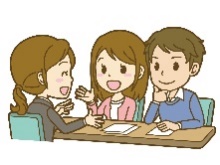 ①面談・アドバイス必須①：2月～3月中1年間の計画を決める必須の打ち合わせです。事業の年間計画、及び施設予約を行います。原則この面談で決まったスケジュールで事業を遂行ください。必須②：１１月頃年度後半に入り、現状や今後について話をします。随時：年間を通して、事業の進捗状況について担当者と面談し、改善していきます。団体からの申し出、又は担当からの要請どちらでも実施が可能です。②広報支援以下の広報方法を利用できます。希望する方はまずはご相談ください。（必ずしも希望に添えない場合がありますのでご了承ください。）１．ユニコムプラザさがみはらHP掲載　https://unicom-plaza.jp/unicomevent/model掲載方法：事業内容を明記したチラシデータ（JPG）、事業宣伝文を担当者までメール締　　切：原則事業実施の２週間前まで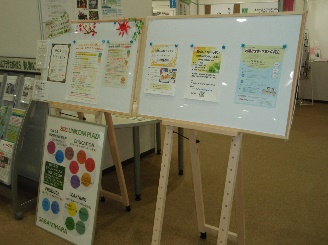 ２．ユニコムプラザさがみはら館内ポスター掲示掲載方法：チラシのデータを担当者までメール、又は現物持込※１部のみユニコムで印刷可能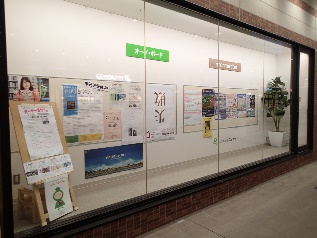 ３．ボーノ相模大野１階ショーケース掲示掲載方法：現物を持込（サイズはA3以上）４．LINE配信（学生会員用・一般用）掲載方法：内容を担当者までメール、画像データがある場合はJPG５．UNICOM PAPER 掲載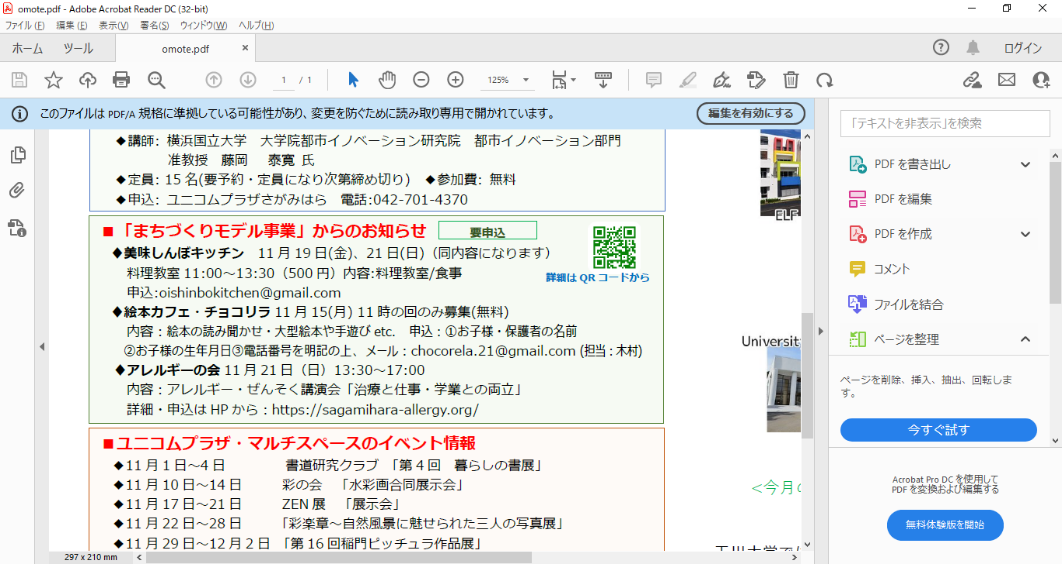 掲載方法：前月１５日頃までに既定の形式で担当者までメール６．広報さがみはら　掲載2022年度から年1回の掲載を予定。面談にて掲載日、掲載事項を決定します。③無料の施設利用事業実施のためにユニコムプラザさがみはらの施設を無料で貸し出します。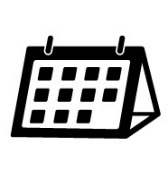 【施設予約について】①年度初めにユニコム担当者と相談の上、決定します。②決定した日にち・場所を変更することは原則できません。②変更・追加・取り消しの相談は、必ず担当者に話してください。ただし、担当者が不在の際の直近のキャンセルについては、は受付スタッフへ伝達してください。③支援対象は認定された「事業」であり、「団体」運営ではありません。運営に関する会議や、他事業での利用は一般の予約方法に従っておこなってください。④団体都合で予約を3回以上当日キャンセルした場合は、まちづくりモデル事業の認定が取り消しとなります。（ただし、参加者がゼロの場合の中止は除きます。）【備品の予約について】①部屋同様、貸し出し備品に関しても相談の上、無料で貸し出しが出来ます。【倉庫の利用について】①倉庫に荷物を保管出来ます（決められた範囲に収まる量にすること）。ただし、なまものは不可。②盗難・破損についてはユニコムプラザさがみはらは一切責任を負いません。【施設利用のルール】①施設利用のルールは一般利用の際と変わりません。定員や清掃等必ず守ってください。②調理で出たゴミについて：燃えるもの・燃えないもの・ペットボトル・缶・瓶・段ボールの６種の分別を行い、水分が出ないよう結んでください。④連携先の斡旋・橋渡し「６．市民と大学の連携」で記載があるように事業に最適な連携方法を提案し、斡旋・橋渡しを行います。まずは面談でどのような連携が望めるかを担当者と話し合ってください。尚、相手先に提出するチラシや資料は各団体で作成して頂きますので、適宜準備してください。８．【報告書・顔合わせ/報告会】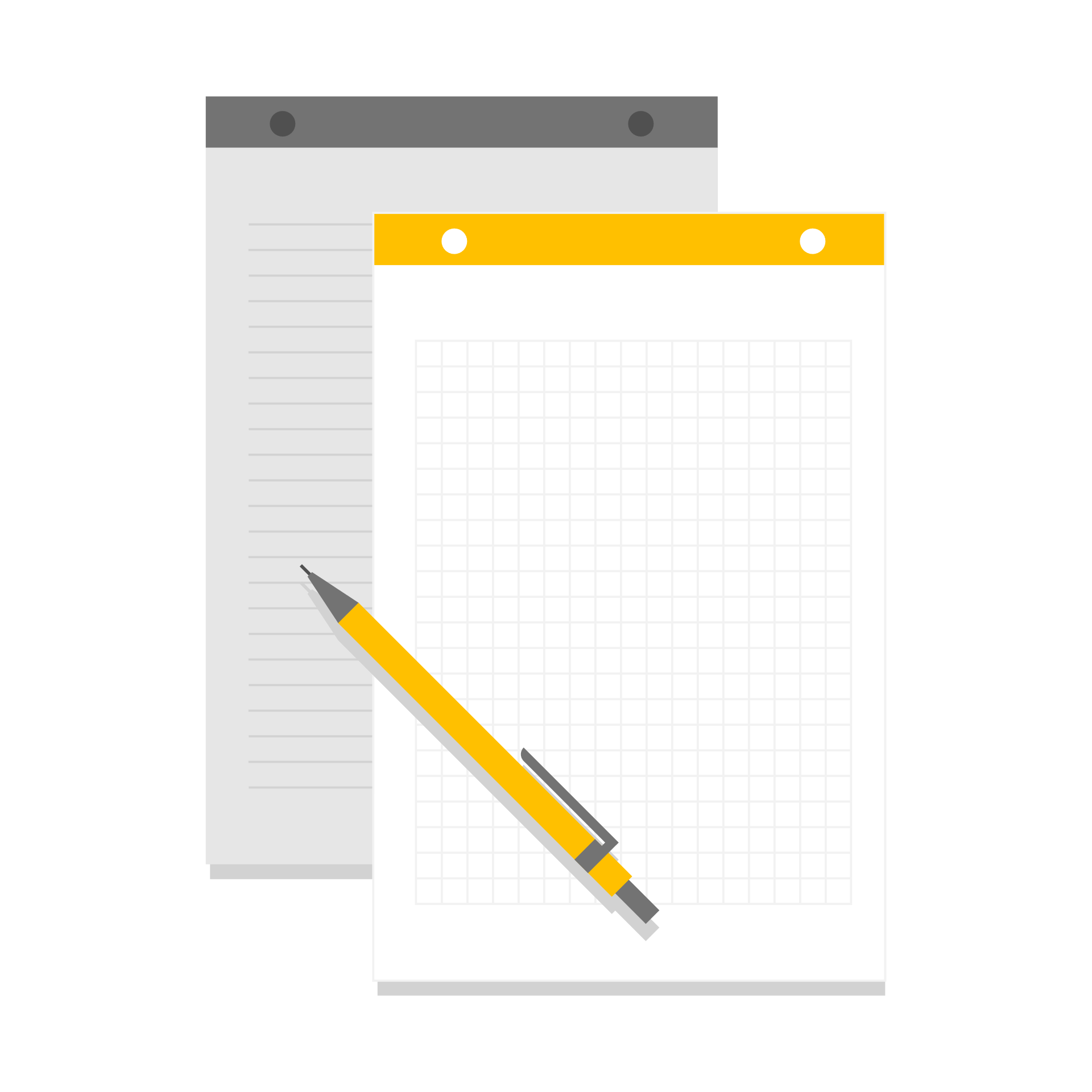 ★報告書は指定のフォーマットに入力し、メールで提出ください。①実施報告書①-1　事業を実施した際に、毎回実施報告書を実施翌月3日までに提出してください。　　　 打ち合わせのみの月もユニコムを利用した際は、提出ください。※但し、月に２回以上実施する場合は、月単位での提出でも可とします。①-2  3回以上、報告書の提出が遅れる、又は未提出の場合は認定を取り消します。②年度末報告書3月31日までに1年間の報告書を提出してください。③顔合わせ・報告会年度の始めに、顔合わせ、年度の終わりに報告会を実施しますので参加ください。９．【ボランティアについて】ボランティアをお願いする場合は、以下のことを必ず行ってください。①担当者の設置ボランティアの方が相談・連絡がとれるボランティア担当者を団体で決めてください。②事前面接・説明必ず事業実施前に双方でボランティア内容の確認を行ってください。③個人情報の守秘義務についてボランティアの方の個人情報、及び参加者の方の個人情報の保護について、双方で必ず確認をしてください。④写真撮影・SNSの投稿についてボランティアの方・参加者・団体の方それぞれの肖像権保護・プライバシーの保護の観点から、事業実施時の写真の撮影、その扱い方（ＳＮＳへの投稿）には注意ください。ボランティア中の撮影や個人を特定できる投稿は避ける旨、必ず説明してください。⑤ボランティア中のケガ・事故についてまちづくりモデル事業実施中に起きたケガ・事故については、すぐに受付まで連絡してください。治療費等についてはユニコムは支払い出来ません。１０．【保険について】事業実施中の参加者、ボランティア、団体メンバーの万が一のケガ・事故に備え、保険に入ることをご検討ください。NPO法人や地域団体・市民団体の保険に関しては、さがみはら市民活動サポートセンターに問い合わせて頂くとスムーズです。・さがみはら市民活動サポートセンターH P:http://www.sagamaru.org/１１．【認定の取り消し】以下に当てはまる場合、年度の途中であっても、モデル事業認定を取り消します。　① 団体より取消しの申込みがある場合　② 応募資格から外れた場合　③ 計画から著しく逸れた活動になった場合　④ 施設利用のルールが守られなかった場合⑤ 団体の都合で3回施設利用の当日キャンセルがあった場合　⑥ 実施報告書の提出が１ヵ月以上未提出の場合⑦ ユニコムプラザさがみはらとの連絡、連携が著しく困難であり、モデル事業としての支援が不可能と判断した場合１２．【Q＆A】【施設利用について】Q１．団体の総会を行います。事業についても報告するので、モデル事業として部屋を借りれますか？A．出来ません。「事業の実施」のための利用のみとなります。Q２．参加者が多くなり、予定していた部屋では入らなくなりました。大きい部屋に変えられますか？A１．担当者と確認してください。Q３．月1回で予定していましたが、月2回にしたいです。部屋を追加で借りられますか？A．年間予定で決めた回数より増える場合は一般予約（有料）となります。Q４．月4回の予定でしたが、人が集まらないので月2回にします。キャンセルは出来ますか？A．事業計画から異なる状況であることを担当者と面談し、相談し対応を協議した上で、自事業計画を見直し、キャンセルとなります。Q５．旅行に行くので次回の実施はなしにします。キャンセル出来ますか？Ａ．可能ですが、団体都合での当日キャンセルが3回でまちづくりモデル事業の認定が取り消しとなりますので、ご注意ください。またキャンセルの場合は早めに連絡をお願いします。Ｑ６．事業を続ける上で急遽団体メンバーで打ち合わせをすることになりました。施設は予約できますか？Ａ．年間予定で決めた回数より増える場合は一般予約（有料）となります。Q７．ユニコムプラザさがみはら以外の場所でまちづくりモデル事業として実施は出来ますか？A．事前に担当者と相談し、まちづくりモデル事業として実施出来るのかを検討します。またその際の外部の施設利用費やそれに伴う実費に関してユニコムプラザさがみはらが支払うことは出来ませんのでご注意ください。【チラシについて】Q８．まちづくりモデル事業として認定された事業のチラシを作成したいのですが、どうしたら良いですか？A．「ユニコムプラザさがみはら　まちづくりモデル事業」という文言を入れてください。尚、チラシは初回に配布される前に必ず一度担当者にデータで送り、確認・承認を得てください。Q９．チラシを作ったので印刷してもらえますか？A.　出来ません。チラシは各自で印刷してください。Q１０.　チラシを館内に配架してもらえますか？A．出来ます。担当者まで持参してください。Ｑ１１．館内に掲示するポスターは印刷してもらえますか？Ａ．「データ」で提出があったもののみ、１部印刷して掲示します。ただし、サイズは指定出来ません。【広報支援について】※「広報支援について」も参照ください。Ｑ１１．ユニコムプラザさがみはらの公式ＨＰ、学生会員用ＬＩＮＥに掲載したいです。Ａ．担当者まで、チラシデータ（ＪＰＧ）と事業の内容（宣伝文）をメールで送ってください。【事業内容について】Q１２．事業内容を変えたいです。A．「まちづくりモデル事業」として認定された事業内容を変えることは出来ませんが、改善していくことはもちろんあり得ますので、まずはまちづくりモデル事業として認定継続出来るか、担当者に相談ください。Ｑ１３．年間スケジュールで提出した実施内容を変えられますか？Ａ．事業内容自体に変更がなければ、各回の実施内容の細かい変更は可能です。（例：ミートソース作り→焼きそば作りに変更、など）以上【連絡先】〒252-0303　相模原市南区相模大野３丁目３番２号bono相模大野 サウスモール３階TEL：042-701-4370　Mail：kusuhara@unicom-plaza.jp(楠原)2月担当者と面談（施設予約を行います。）3月前年度まちづくりモデル事業報告会/団体登録※１3月～4月まちづくりモデル事業顔合わせ4月～随時事業を実施（実施時に実施報告書の提出）5月（予定）学生向けボランティア説明会10月（予定）まちづくりフェスタ3月まちづくりモデル事業報告会年度末事業報告書の提出随時ユニコム担当者と面談適宜ユニコム主催のイベントや企画への参加（任意）適宜大学・学生との連携事案